                     Прокуратура Тамалинского районаКонкурс «Вместе против коррупции!»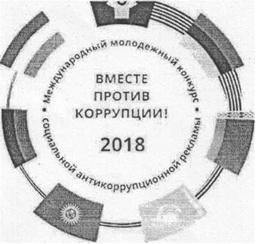 Генеральная прокуратура Российской Федерации выступает организатором Международного молодежного конкурса социальной антикоррупционной рекламы на тему «Вместе против коррупции!». Его проведение анонсировано на 8-й сессии Конференции государств – участников Конвенции Организации Объединенных Наций против коррупции.С учетом высокой социальной значимости проводимой работы по антикоррупционному просвещению как формы профилактики коррупции прокуратурой области разрабатывается план мероприятий на данном направлении.Прием работ будет проводиться с 01.05.2020 по 01.10.2020 на официальном сайте конкурса www.anticorruption.life.Правила проведения конкурса доступны на официальном сайте конкурса.Торжественную церемонию награждения победителей конкурса планируется приурочить к Международному дню борьбы с коррупцией (9 декабря).Выражаем надежду, что этот уникальный проект привлечет внимание к проблеме коррупции не только молодежи, но и взрослого поколения, послужит целям выработки нетерпимого отношения в обществе к ее проявлениям.